ИЗВЕЩЕНИЕУФК по ХМАО - Югре (Управление Министерства юстиции РФ по Ханты-Мансийскому  автономному округу – Югре, л/с 04871А13450)УФК по ХМАО - Югре (Управление Министерства юстиции РФ по Ханты-Мансийскому  автономному округу – Югре, л/с 04871А13450)УФК по ХМАО - Югре (Управление Министерства юстиции РФ по Ханты-Мансийскому  автономному округу – Югре, л/с 04871А13450)Банк получателя: РКЦ  г. Ханты -МансийкаБанк получателя: РКЦ  г. Ханты -МансийкаБанк получателя: РКЦ  г. Ханты -МансийкаИНН 8601037659  КПП 860101001   ИНН 8601037659  КПП 860101001   ИНН 8601037659  КПП 860101001   КБК 31810807200010037110 ОКТМО 71871000В РКЦ г. Ханты-Мансийска, БИК 047162000 Счет 40101810565770510001КБК 31810807200010037110 ОКТМО 71871000В РКЦ г. Ханты-Мансийска, БИК 047162000 Счет 40101810565770510001КБК 31810807200010037110 ОКТМО 71871000В РКЦ г. Ханты-Мансийска, БИК 047162000 Счет 40101810565770510001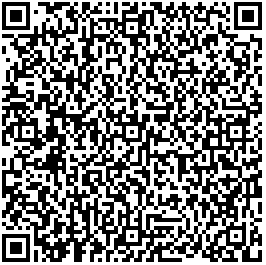 Фамилия И. О. плательщика ___________________________________________________Фамилия И. О. плательщика ___________________________________________________Фамилия И. О. плательщика ___________________________________________________Адрес плательщика___________________________________________________________Адрес плательщика___________________________________________________________Адрес плательщика___________________________________________________________Вид платежаСуммаИстребование документов350Дата ______________          Подпись плательщика ______________С передачей своих персональных данных, указанных в квитанции третьим лицам, участвующим в осуществлении перевода согласен/согласна. Персональные данные отправителя будут использованы Банком исключительно с целью исполнения договора о переводе денежных средств, в соответствии с требованиями Федерального закона от 27.07.2006 № 152-фз «О персональных данных»Дата ______________          Подпись плательщика ______________С передачей своих персональных данных, указанных в квитанции третьим лицам, участвующим в осуществлении перевода согласен/согласна. Персональные данные отправителя будут использованы Банком исключительно с целью исполнения договора о переводе денежных средств, в соответствии с требованиями Федерального закона от 27.07.2006 № 152-фз «О персональных данных»Дата ______________          Подпись плательщика ______________С передачей своих персональных данных, указанных в квитанции третьим лицам, участвующим в осуществлении перевода согласен/согласна. Персональные данные отправителя будут использованы Банком исключительно с целью исполнения договора о переводе денежных средств, в соответствии с требованиями Федерального закона от 27.07.2006 № 152-фз «О персональных данных»УФК по ХМАО - Югре (Управление Министерства юстиции РФ по Ханты-Мансийскому  автономному округу – Югре, л/с 04871А13450)УФК по ХМАО - Югре (Управление Министерства юстиции РФ по Ханты-Мансийскому  автономному округу – Югре, л/с 04871А13450)УФК по ХМАО - Югре (Управление Министерства юстиции РФ по Ханты-Мансийскому  автономному округу – Югре, л/с 04871А13450)Банк получателя: РКЦ  г. Ханты -МансийкаБанк получателя: РКЦ  г. Ханты -МансийкаБанк получателя: РКЦ  г. Ханты -МансийкаИНН 8601037659  КПП 860101001    ИНН 8601037659  КПП 860101001    ИНН 8601037659  КПП 860101001    КБК 31810807200010037110  ОКТМО 71871000 В РКЦ г. Ханты-Мансийска, БИК 047162000 Счет 40101810565770510001КБК 31810807200010037110  ОКТМО 71871000 В РКЦ г. Ханты-Мансийска, БИК 047162000 Счет 40101810565770510001КБК 31810807200010037110  ОКТМО 71871000 В РКЦ г. Ханты-Мансийска, БИК 047162000 Счет 40101810565770510001Фамилия И. О. плательщика ________________________________Фамилия И. О. плательщика ________________________________Фамилия И. О. плательщика ________________________________Адрес плательщика________________________________________Адрес плательщика________________________________________Адрес плательщика________________________________________КВИТАНЦИЯВид платежаСуммаКассирИстребование документов350Дата ______________          Подпись плательщика ______________С передачей своих персональных данных, указанных в квитанции третьим лицам, участвующим в осуществлении перевода согласен/согласна. Персональные данные отправителя будут использованы Банком исключительно с целью исполнения договора о переводе денежных средств, в соответствии с требованиями Федерального закона от 27.07.2006 № 152-фз «О персональных данных»Дата ______________          Подпись плательщика ______________С передачей своих персональных данных, указанных в квитанции третьим лицам, участвующим в осуществлении перевода согласен/согласна. Персональные данные отправителя будут использованы Банком исключительно с целью исполнения договора о переводе денежных средств, в соответствии с требованиями Федерального закона от 27.07.2006 № 152-фз «О персональных данных»Дата ______________          Подпись плательщика ______________С передачей своих персональных данных, указанных в квитанции третьим лицам, участвующим в осуществлении перевода согласен/согласна. Персональные данные отправителя будут использованы Банком исключительно с целью исполнения договора о переводе денежных средств, в соответствии с требованиями Федерального закона от 27.07.2006 № 152-фз «О персональных данных»